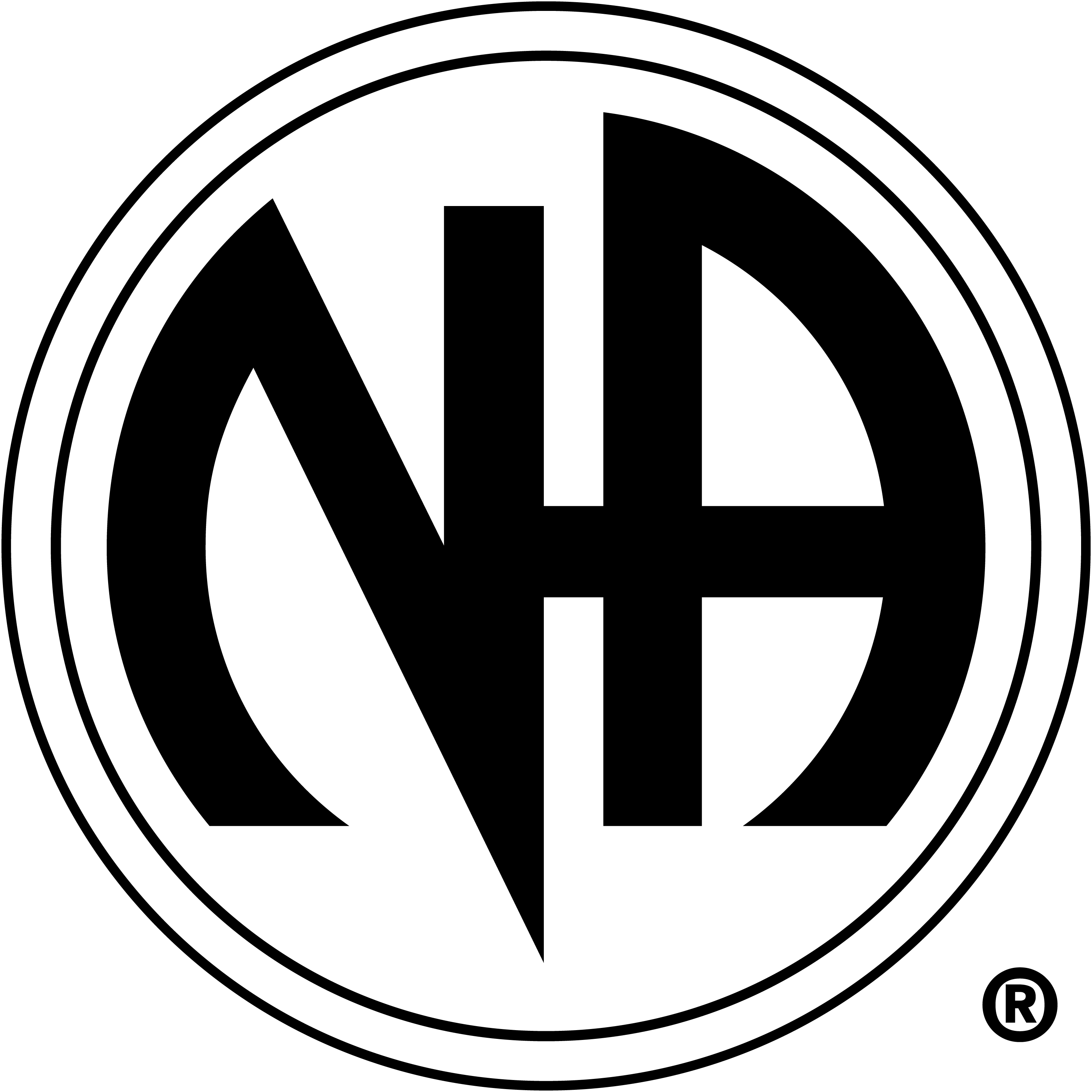 Susquehanna AreaService Committee Meeting MinutesSeptember 10, 2015Minutes for September 10, 2015The meeting was called to order at 7:01 p.m.  The Twelve Traditions, Twelve Concepts, and GSR Responsibilities were read.There are 41 groups in the area.  Total GSR attendance 28 with 22 voting GSRs. We do have Quorum.The SASC welcomes new GSR Price.  Thank you for your service.There are no new groups wishing to start a new meeting in the area.  Subcommitte ReportsPR:  Verbal report by Katye.  Created an action plan for 2015 – 2017 with purpose to increase the visibility, reliability and accessibility of Narcotics Anonymous.  Raise awareness that Narcotics Anonymous is a resource in the community. (see attached flyer and written report).  Recovery walk on 9/26/15 in Elkton from 10am – 2pm.  Phone Line: Verbal report by Matt. **The hotline has a lot of openings.  There is a 6 month clean time requirement.  Contact Matt at 443-252-0619.**  See written report.Literature:  Verbal report by Nicola. See written report.Special Events:  Verbal Report by Cait.  Announces last softball game and cook-out held 9/5/15 had about 24 people. Next event will be at Halloween, possible “Maze” or something.  Planning for the “Annual Holiday Marathon”.  Area T-Shirt ideas on prices in coming weeks.  Special Events are in need of trusted servants!  See written report.H & I:  Verbal Report by Ricky.   Ricky is compiling a Speaker Call list of people willing to speak at institutions.  If you wish to be added to this list with no commitment to H&I, call Ricky 443-967-3710.  Learning Day still in the planning.  See written report.Treasurer: Verbal report by Amanda. See report attached.RCM: Nothing to report due to “Off-Month” for Regional.  Reminder that SASC holds the “Hospitality” position at FSR Convention.  Needing volunteers to secretary and bring in speakers for Fri/Sat from 1am – 5:45 am.Vice Chair: No report.  Web site: Verbal report by Caraline.   She apologizes for not having things up on the Web due to some computer technical difficulties. No written report.Approval of last month’s minutes:  Last month’s minutes were approvedSharing Session:  Vice-chair Walt shared 4 motions created by the Gratitude Group to be Second.  Motion’s subjects regarding:  ASC minutes, itemization of ASC’s current budget, subcommittees with budget to turn a monthly itemized expense report, and for ASC treasurer’s report form to include all subcommittees expenses to reflect the updates of current budget policy.   Old Business:Open positions for RCM II was filled by Tina and Nicola was officially voted in for the Literature Chair.New Business:Two part motion were submitted by PR Chair Katye1st part Motion: PR needs to order literature via bulk to save costs and meet our requirements.  We need a check cut to send with the area.Intent: Order literature for facility drops and community events.Financial impact: We have a budget of $185.00 /monthTabled until: clarification with literature chair regarding literature costs2nd part motion: Use a portion of PR budget to order schedules trhough literature committeeIntent: Distribution to facilities and at eventsFinancial impact: $ 40 / monthMotion tabled until: clarification with literature chair regarding literature costs4 Motions were submitted by Gratitude group GSR second by Chapter 5 to be posted in minutes in order for the body and GSR committee review the motions, take it back to their home groups and to revisit the motions next ASC meeting.Motion submitted by Nicola B. second by Steve McMotion: Increase recommended stock # of 1 year medallions by 10.Intent: To catch up with 1 year medallion demandFinancial impact: $30.00Motion: PassedAttendance:	P=Present	A=Absent	V=Voting	R=Represented ByExecutive Body Attendance:Subcommittee Chair Attendance:Monthly Group Attendance:In loving service,John R.TitleNameAugSepOctNovDecJanFebMarAprMayJunJulChairLiz410-652-0673PAVice ChairWalt443-866-1907PPSecretaryJohn302-480-0279PPTreasurerAmanda443-802-3620PPAlt. TreasurerTom G443-345-9876PPSubcommitteeNameAugSepOctNovDecJanFebMarAprMayJunJulRCMChris443-686-6573PPRCM IITina-PPhone LineMatt443-252-0619PPLiteratureNicolaAPSpecial EventsCaitSusqarea.specialevents@gmail.comPPH &IRicky443-967-3710PPWebsiteCaraline443-864-0250PPPRKayte302-256-2046PPGroup NameAugSepOctNovDecJanFebMarAprMayJunJulAgainst all OddsAAAnonymous GroupP/VP/VBack to BasicsP/VP/VCame to BelieveAAChanging on FaithP/VP/VChapter 5P/VP/VClean and SereneP/VACleaning UpAAComplete DefeatP/VACope Without DopeP/VRDay by DayP/VP/VFree at LastAP/VGetting CleanP/VP/VGood orderly DirectionP/VP/VGratitude GroupRP/VHow it WorksP/VP/VThe Journey ContinuesARKeep it SimpleAALiving CleanAAJust for TodayAALit on Main StreetAALooking UpP/VP/VMessage of HopeAP/VNature of RecoveryP/VP/VNA Way we CanAANot Just an HourP/VROxford Clean and SereneAAPhoenix RisingAAPracticing PrinciplesARRestored to SanityAP/VSerenity at 7RP/VSpiritual BreakP/VP/VSpiritual JourneyAAStaying CleanP/VP/VStrength in SistersP/VP/VSurrender to WinP/VP/VSurviving Saturday NightP/VRTies that BindP/VP/VTake a ChanceARWe See the LightP/VP/VYouth in RecoveryP/VP/VTotal Groups4141Total Attendance2428Voting GSRs2222QUORUMYY